جامعة الشهيد حمه لخضر-الوادي-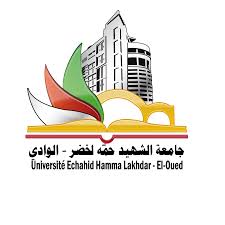 كلية علوم الطبيعة و الحياة                                                                                                                         2022قسم الفلاحةM1.AGRO.                                                                Thèmes de CC.ADSystèmes de culture durables.Amélioration du sol.Utilisation rationnelle des intrants.La composante environnementale de la durabilité.Évaluation de la durabilité agricole.Elevage durable.Biofertilisants : le rôle dans l'agriculture durable.Non-durabilité de l'agriculture conventionnelle.Le Zéro labour.Gestion durable des sols.Gestion durable de l'irrigation.Cultures de couverture et rotation des cultures en agriculture durable.Le rôle des extraits de plantes dans l'agriculture durable.Pesticides botaniques pour une agriculture écologique et durable.Le rôle des nanoparticules biosynthétisées à médiation végétale dans l'agriculture.Le rôle des nanoparticules vertes d'oxyde de zinc synthétisé dans l'agriculture.Le Biochar pour une agriculture durable.Rhizobactéries favorisant la croissance des plantes (PGPR).L’atténuation des émissions de gaz à effet de serre dans l’agrosystème. Services écosystémiques améliorés.Conséquences écologiques des cultures génétiquement modifiées sur la biodiversité des sols.Rôle de l'urée enrobée de polymère d'amidon dans l'atténuation des émissions de gaz à effet de serre.Les Nanoagroparticules.Interaction plantes-microbes : implications pour l'agriculture durable.le Vermicompost.Le Vermiwash.BEL MESS. RMéthodologie de l’exposéManuscrit نسخة  تتكون من 3 صفحات على الاكثر مع واجهة تحوي كل معلومات أعضاء البحث.ملاحظة مهمةكل فوج  يجب ان يتكون من 5 طلبة على الاكثر.أن يتم تسليم البحث يوم امتحان مادة. AD 31 - 05 - 2022هذا البحث  من متطلبات التقويم المستمر.يسلم البحث مطبوعا في الاجل المحدد.Plan خطة البحثCorps de l’exposéيحتوي هذا الجزء على كل العناصر الممكنة للبحثTitre1Titre2Titre3Titre4……….……..…………………….